РОССИЙСКАЯ ФЕДЕРАЦИЯИРКУТСКАЯ ОБЛАСТЬ ЧЕРЕМХОВСКИЙ РАЙОН САЯНСКОЕ МУНИЦИПАЛЬНОЕ ОБРАЗОВАНИЕАДМИНИСТРАЦИЯПОСТАНОВЛЕНИЕот 24.04.2018 № 18с. СаянскоеО проведении месячника по санитарной очистке и благоустройству территорий населенных пунктов Саянского муниципального образованияВ целях улучшения санитарно-эпидемиологической обстановки и внешнего облика населенных пунктов района, руководствуясь Федеральным законом от 30.03.1999 № 52-ФЗ «О санитарно-эпидемиологическом благополучии населения», Федеральным  законом от 10.01.2002 № 7-ФЗ «Об охране окружающей среды», статьей 15 Федерального закона от 06.10.2003 № 131-ФЗ «Об общих принципах организации местного самоуправления в Российской Федерации», Законом Иркутской области от 30.12.2014 № 173-ОЗ «Об отдельных вопросах регулирования административной ответственности в области благоустройства территорий муниципальных образований Иркутской области», статьями 32, 43 Устава Саянского муниципального образования, администрация Саянского муниципального образованияпостановляет:1.До 25 апреля 2018 года разработать план мероприятий по санитарной очистке и благоустройству населенных пунктов Саянского муниципального образования.2. Провести с 25 апреля по 16 мая 2018 года месячник по санитарной очистке и благоустройству территорий населенных пунктов Саянского муниципального образования.3. Утвердить штаб по подготовке и проведению месячника по санитарной очистке и благоустройству территорий населенных пунктов Саянского муниципального образования (Приложение № 1).4. Главному специалисту администрации (Г.А. Ивановская) опубликовать настоящее постановление в издании «Саянский вестник» и разместить в подразделе Саянского сельского поселения раздела «Поселения района» официального сайта Черемховского районного муниципального образования (cher.irkobl.ru.)5. Настоящее постановление вступает в силу со дня его официального опубликования.6. Контроль за исполнением настоящего постановления возложить на главу администрации Саянского муниципального образования А.Н. Андреева.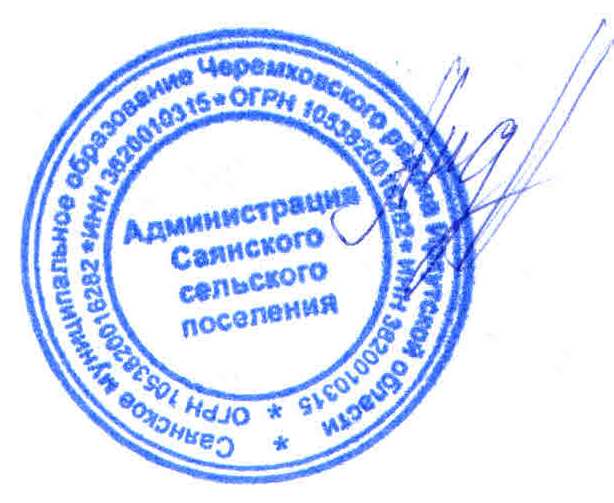 Глава Саянскогомуниципального образования								 А.Н. АндреевПриложение №1 к постановлению администрации Саянского муниципального образования от 24.04.2018 № 18Состав штабапо подготовке и проведения месячника по санитарной очистке иблагоустройству территорий населенных пунктовСаянского муниципального образованияГлава Саянскогомуниципального образования                                                              А.Н. АндреевПриложение № 2 к постановлению администрации Саянского муниципального образования от 24.04.2018 № 18Планмероприятий, проводимых в течение месячника по санитарной очистке иблагоустройству территорий населенных пунктов Саянского муниципального образованияГлава Саянскогомуниципального образования								А.Н. АндреевПредседатель штабаАндреев А.Н.Глава Саянского муниципального образованияЧлены штабаГалькова Е.В.Специалист по жизнеобеспечению Саянского МОСальникова Г.Ю.Участковый специалист по социальной работе Саянского МОПетербургская М.Н.Специалист I категории Саянского МОКопылова А.С.Директор МКОУ СОШ с. СаянскоеПопова Г.П.Директор МКУК «КДЦ «Саянский СДК»№п/пНаименование мероприятийИсполнителиОтветственные1Провести санитарную очистку территорий дошкольных, начальных и средних общеобразовательных учреждений и прилегающих к ним территорий. Привести в надлежащий порядок элементы благоустройства и малые архитектурные формы, надворные постройки и площадки. Обеспечить надлежащее содержание элементов озеленения на закрепленной территории.Руководители дошкольных, начальных и средних общеобразовательных учрежденийГлава поселения2Провести санитарную очистку территорий и прилегающих к ним территорий магазинов, ларьков и лоточных палаток. Привести в порядок внешний вид отдельно стоящих торговых сооружений.  Установить урны у входов торговые здания. Восстановить разрушенные или установить вновь элементы благоустройства. Обеспечить надлежащее содержание элементов озеленения на закрепленной территории.Руководители предприятий торговли, Индивидуальные предпринимателиГлава поселения3Провести санитарную очистку населенных пунктов, расположенных на территории поселения. Привести в надлежащее санитарное состояние элементы благоустройства и малые архитектурные формы, детские площадки. Обеспечить надлежащеесодержание элементов озеленения на закрепленной территории. Специалисты администрацииГлава поселения4Провести санитарную очистку территорий пользования учреждений культуры и прилегающих к ним территорий. Привести в порядок элементы благоустройства и малые архитектурные формы, надворные постройки и площадки. Обеспечить надлежащее содержание элементов озеленения на закрепленной территории. Руководители учреждений культуры, отдела по библиотечному обслуживанию.Глава поселения5Провести санитарную очистку территорийучреждений здравоохранения и прилегающих к ним территорий. Привести в порядок элементы благоустройства и малые архитектурные формы, надворные постройки и площадки. Обеспечить надлежащее содержание элементов озеленения на закрепленных территориях. Руководители лечебно- профилактических учрежденийГлава поселения6Провести санитарную очистку территорий кладбищ и прилегающих к ним территорий. Выполнить работы по ликвидации стихийных свалок. Привести в надлежащее санитарное состояние памятники и мемориальные комплексы, восстановить освещение на автобусных остановках.Организовать санитарные зоны охраны источников хозяйственно-питьевого водоснабжения.Специалисты администрацииГлава поселения7Провести санитарную очистку территорий пользования сельскохозяйственных предприятий и прилегающих к ним территорий. Привести в порядокэлементы благоустройства и малые архитектурные формы, надворные постройки и площадки. Обеспечить надлежащее содержание элементов озеленения на закрепленной территории. Организовать санитарные зоны охраны источников хозяйственно-питьевого водоснабжения, ужесточить контроль за исключением последствий попадания в почву ядохимикатов (пестицидов) и их накопление в сельскохозяйственных продуктах.Руководители сельскохозяйственных предприятийГлава поселения